ҠАРАР                                                                                ПОСТАНОВЛЕНИЕ19 январь 2016 й 		        № 9                            19 января 2016 г.           О внесении изменений в административный регламент  по осуществлению  муниципального жилищного контроля  В целях организации и осуществления муниципального жилищного контроля  на территории   сельского поселения Дюртюлинский сельсовет муниципального района Шаранский район Республики Башкортостан, в соответствии с Конституцией Российской Федерации, Жилищным кодексом Российской Федерации, Федеральным законом от 26.12.2008 № 294-ФЗ         «О защите прав юридических лиц и индивидуальных предпринимателей при осуществлении государственного контроля (надзора) и муниципального контроля», Федеральным законом от 06.10.2003 № 131-ФЗ «Об общих принципах организации местного самоуправления в Российской Федерации», Уставом сельского поселения Дюртюлинский сельсовет ПОСТАНОВЛЯЮ:Внести в административный регламент  по осуществлению  муниципального жилищного контроля, утвержденный  постановлением администрации сельского поселения Дюртюлинский сельсовет муниципального района Шаранский район Республики Башкортостан № 6 от 04.03.2013 года «Об утверждении административного регламента по осуществлению муниципального жилищного контроля» (далее – Регламент), следующие изменения:1.1. Пункт 5.6. Регламента изложить в следующей редакции:«5.6. Указанные в запросе документы представляются в виде копий, заверенных печатью (при ее наличии) и соответственно подписью индивидуального предпринимателя, его уполномоченного представителя, руководителя, иного должностного лица юридического лица. Юридическое лицо, индивидуальный предприниматель вправе представить указанные в запросе документы в форме электронных документов в порядке, определяемом Правительством Российской Федерации.».Дополнить пункт 8.3. Регламента текстом следующего содержания: «При наличии согласия проверяемого лица на осуществление взаимодействия в электронной форме в рамках государственного контроля (надзора) или муниципального контроля акт проверки может быть направлен в форме электронного документа, подписанного усиленной квалифицированной электронной подписью лица, составившего данный акт, руководителю, иному должностному лицу или уполномоченному представителю юридического лица, индивидуальному предпринимателю, его уполномоченному представителю. При этом акт, направленный в форме электронного документа, подписанного усиленной квалифицированной электронной подписью лица, составившего данный акт, проверяемому лицу способом, обеспечивающим подтверждение получения указанного документа, считается полученным проверяемым лицом.».Дополнить пункт 8.8. Регламента текстом следующего содержания: «Указанные документы могут быть направлены в форме электронных документов (пакета электронных документов), подписанных усиленной квалифицированной электронной подписью проверяемого лица.».2. Обнародовать настоящее постановление в здании администрации сельского поселения Дюртюлинский сельсовет муниципального района Шаранский район Республики Башкортостан и на официальном сайте сельского поселения Дюртюлинский сельсовет муниципального района Шаранский район Республики Башкортостан в сети Интернет.3. Настоящее	постановление вступает в силу с момента его обнародования.4. Контроль исполнения настоящего постановления оставляю за собой.Глава сельского поселения                                                            Л.Н.ГибатоваБашкортостан РеспубликаһыШаран районымуниципаль районыныңДүртөйлө ауыл СоветыАУЫЛ БИЛӘМӘҺЕ ХАКИМИӘТЕ452642,Дүртөйлө ауылы, Мэктэп урамы, 29-йорт,                   тел.(34769) 2-39-19email: durtss@yandex.ru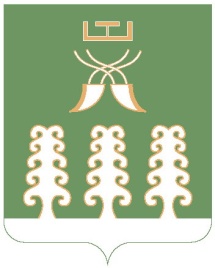 Республика БашкортостанАдминистрация сельского                                    поселения Дюртюлинскийсельсовет муниципального район Шаранский район           452642,с. Дюртюли, ул.Школьная, д.29, тел.(34769) 2-39-19email: durtss@yandex.ru